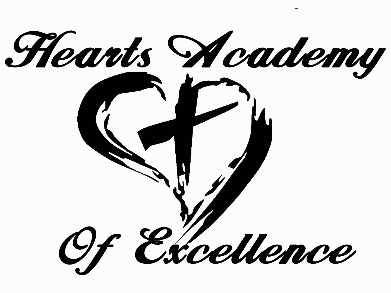 July 27             		Meet and GreetAugust 1          		First Day of Class 7-12th GradeAugust 7         	 	First Day of Class PreK-6th GradeSeptember 4  		NO SCHOOL – LABOR DAYSeptember 25-29 	Fall BreakOct 20			Homecoming TentativeOct 21			Homecoming DanceNovember 9th 		Science Fair - TentativeNovember 20-24	Thanksgiving BreakDecember 18-Jan 5	Christmas BreakJanuary 8		First Day School Semester Two ElementaryJanuary 9		First Day School Semester Two Middle/HighJanuary 15		MLK Day – No SchoolFebruary 9 		TENTATIVE Glow PartyFebruary 19-23		Winter BreakMarch 4		Cat in the Hat Day – Celebrating Dr. SeussMarch 13		Wacky Wednesday– Celebrating Dr. SeussMarch 14		History Fair - TentativeMarch 18		Green Eggs and Ham– Celebrating Dr. Seuss March 27 		Fox in Socks – Wear Silly Socks– Celebrating Dr. Seuss		April 1-5		Spring Break			PromMay 15			Field Day Elementary/Last Day SchoolMay 23			Last Day School – High School